INSTITUCIÓN EDUCATIVA PANEBIANCO AMERICANOSEDE ATANASIO GIRARDOTDocente:   Anny Leiby Solarte SamboníÁrea:         Lenguaje                                                             Grado:      4º de básica primariaAsunto:      Taller práctico de actividades académicas en casa (lenguaje)CARACTERÍSTICAS DE LOS TEXTOSIntroducciónTema: el cuento y la fábula.Derechos Básicos de AprendizajeObjetivos de aprendizajeACTIVIDAD 1. Características del cuento                Sección 1.                Sección 2.ACTIVIDAD 2. Características de la fábula               Sección 1.     Sección 2.    Sección 3.Asunto: Taller práctico de actividades académicas en casa (lenguaje)LA NOTICIAIntroducciónTema: la noticia y sus partes.Derechos Básicos de AprendizajeObjetivos de aprendizajeACTIVIDAD 3. Modelo y estructura de la noticia                Sección 1.                Sección 2.Asunto: Taller práctico de actividades académicas en casa (lenguaje)EL PERIÓDICOIntroducciónTema: el periódico y sus partesDerechos Básicos de AprendizajeObjetivos de aprendizajeACTIVIDAD 4.	Sección 1.	Sección 2.Nota: cada actividad propuesta es el resultado de una claseAsunto:      Taller práctico de actividades académicas en casa (lenguaje)CARACTERÍSTICAS DE LOS TEXTOS (EL CUENTO Y LA FÁBULA)DBALeer en voz alta, con fluidez, respetando la pronunciación de las palabras y la entonación (pregunta, afirmaciones, gritos).Escribe textos de creación literaria en los que utiliza las características propias de los géneros literarios.ObjetivosMejorar la entonación y pronunciación de las palabras.Leer de forma oral teniendo en cuenta la entonación y la dicción.Relacionar situaciones de la vida cotidiana con personajes o acciones de los textos escuchados en clases.Explicar, oralmente o por escrito, los problemas que enfrentan los personajes y cómo se resuelven.ACTIVIDAD 1Características del cuento.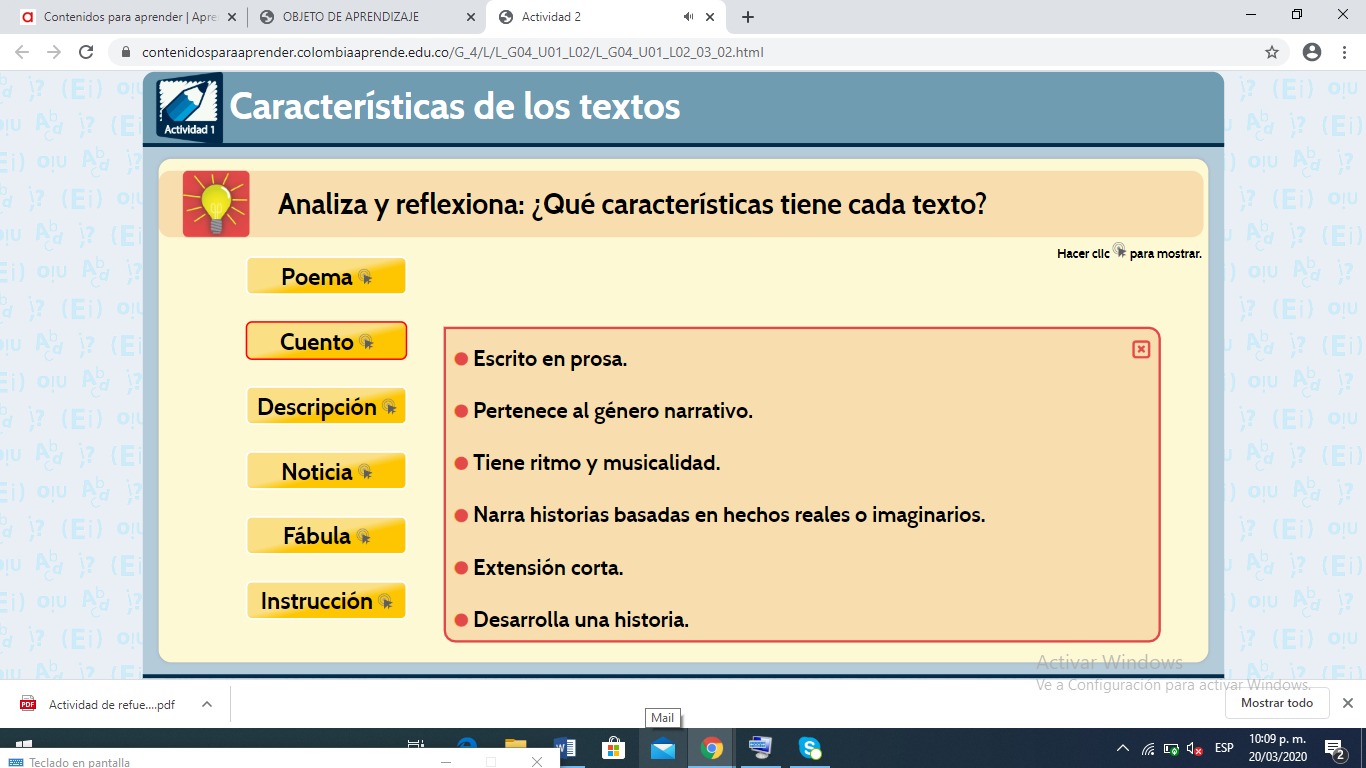 Sección 1Resolver la siguiente actividad.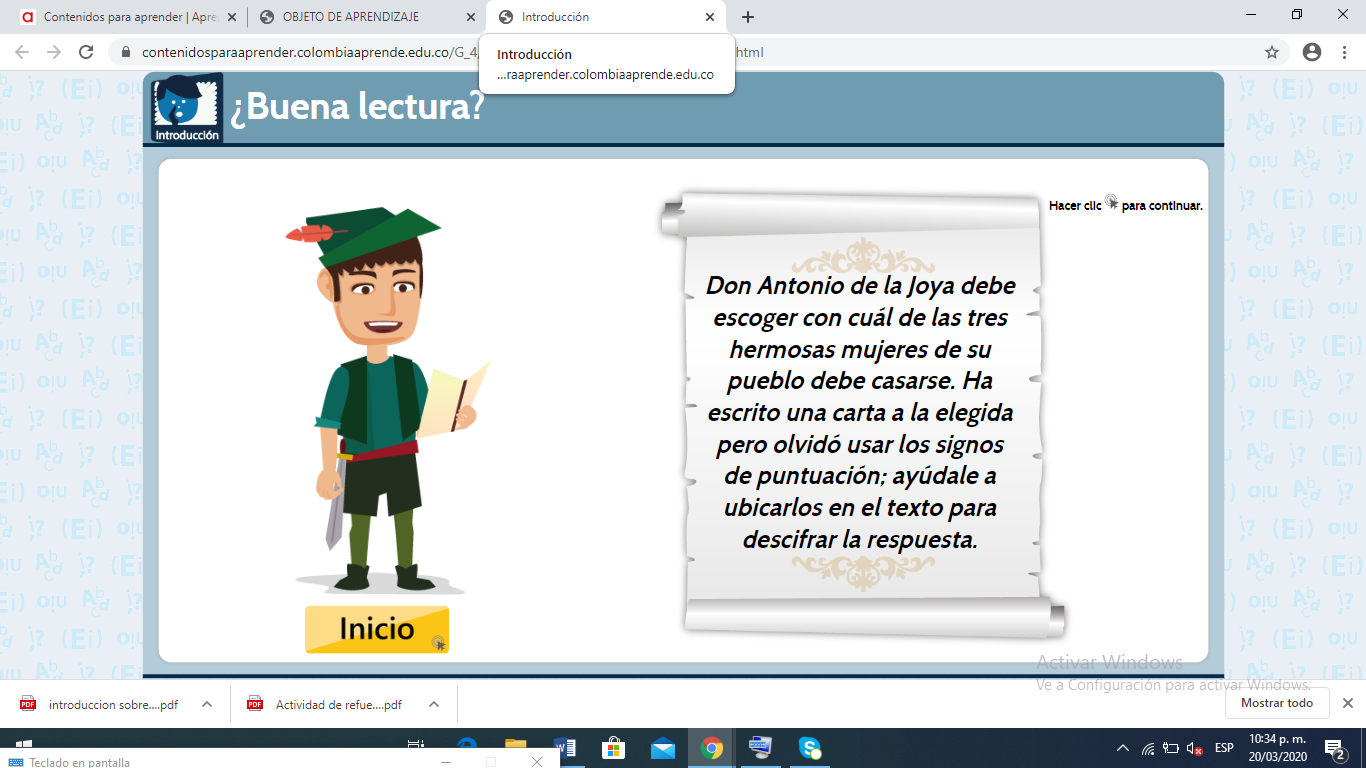 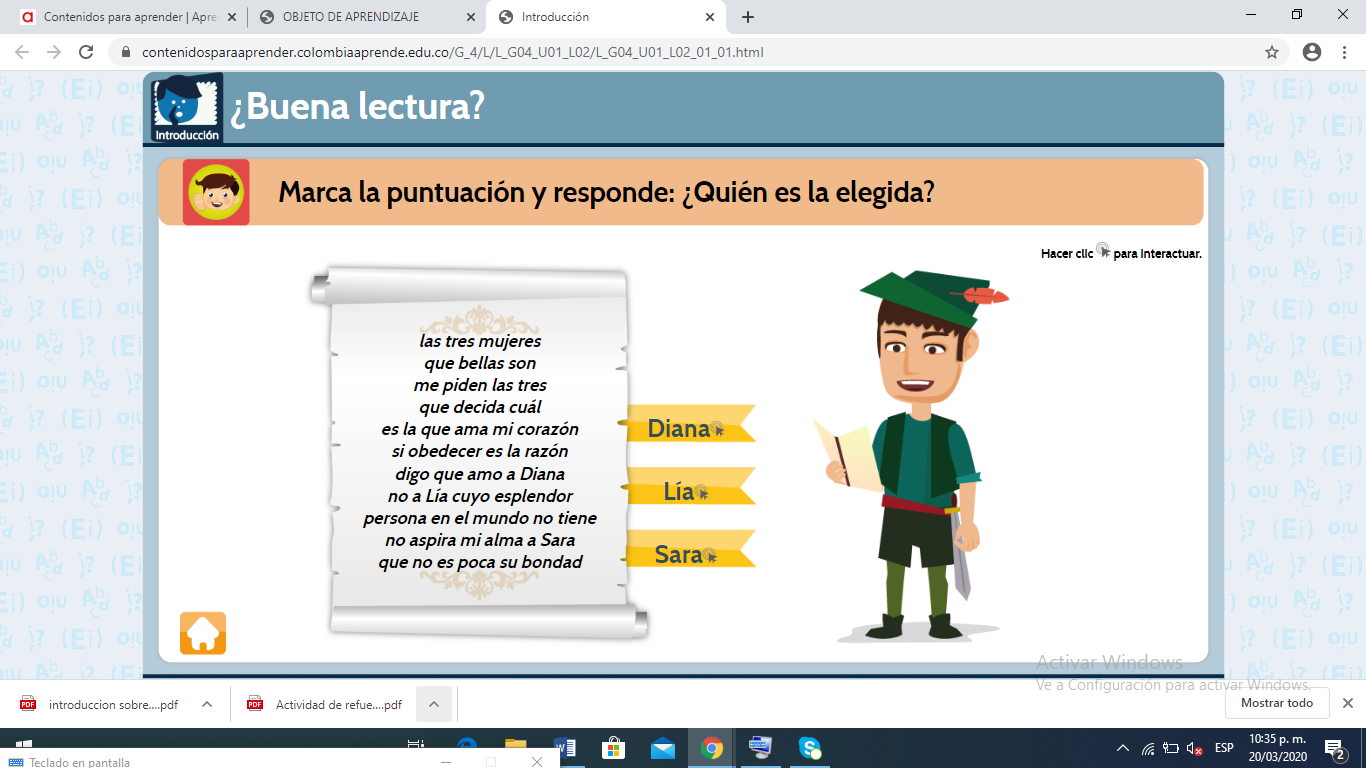 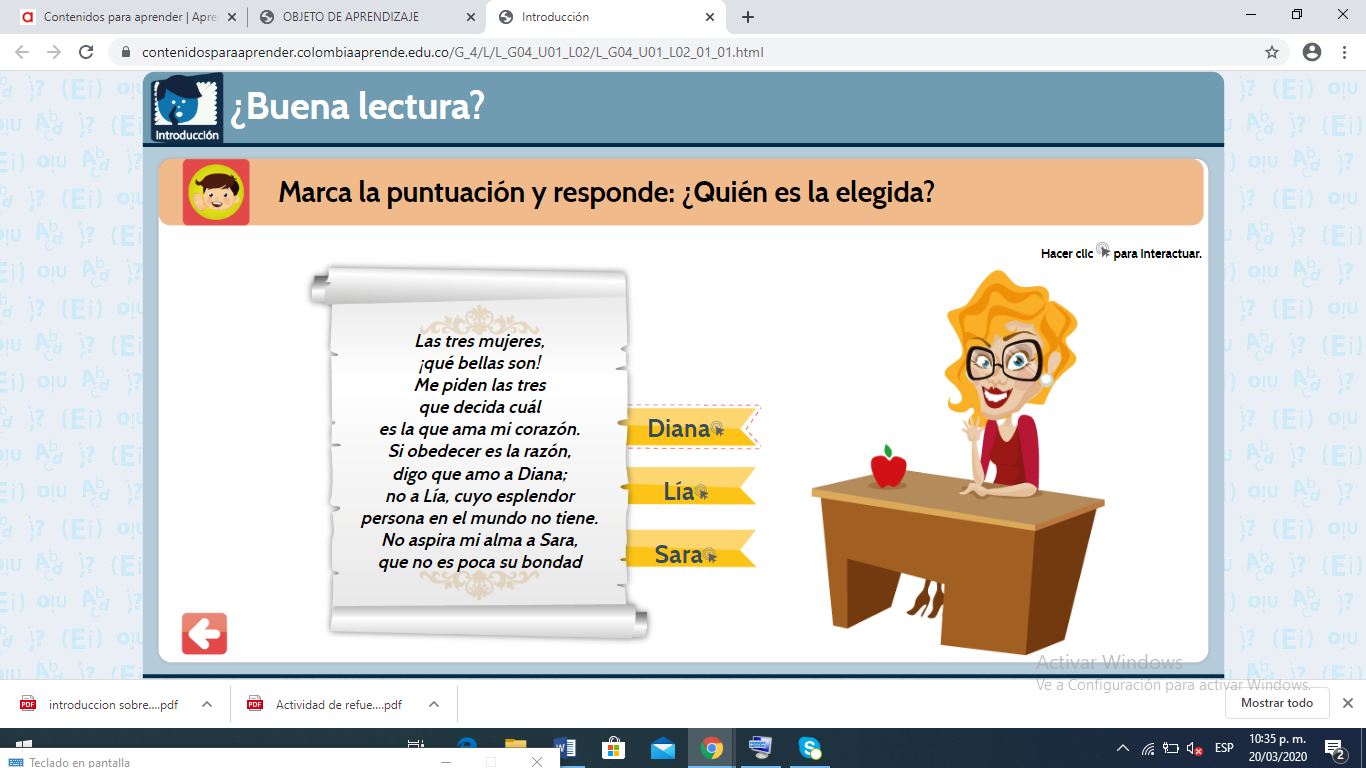 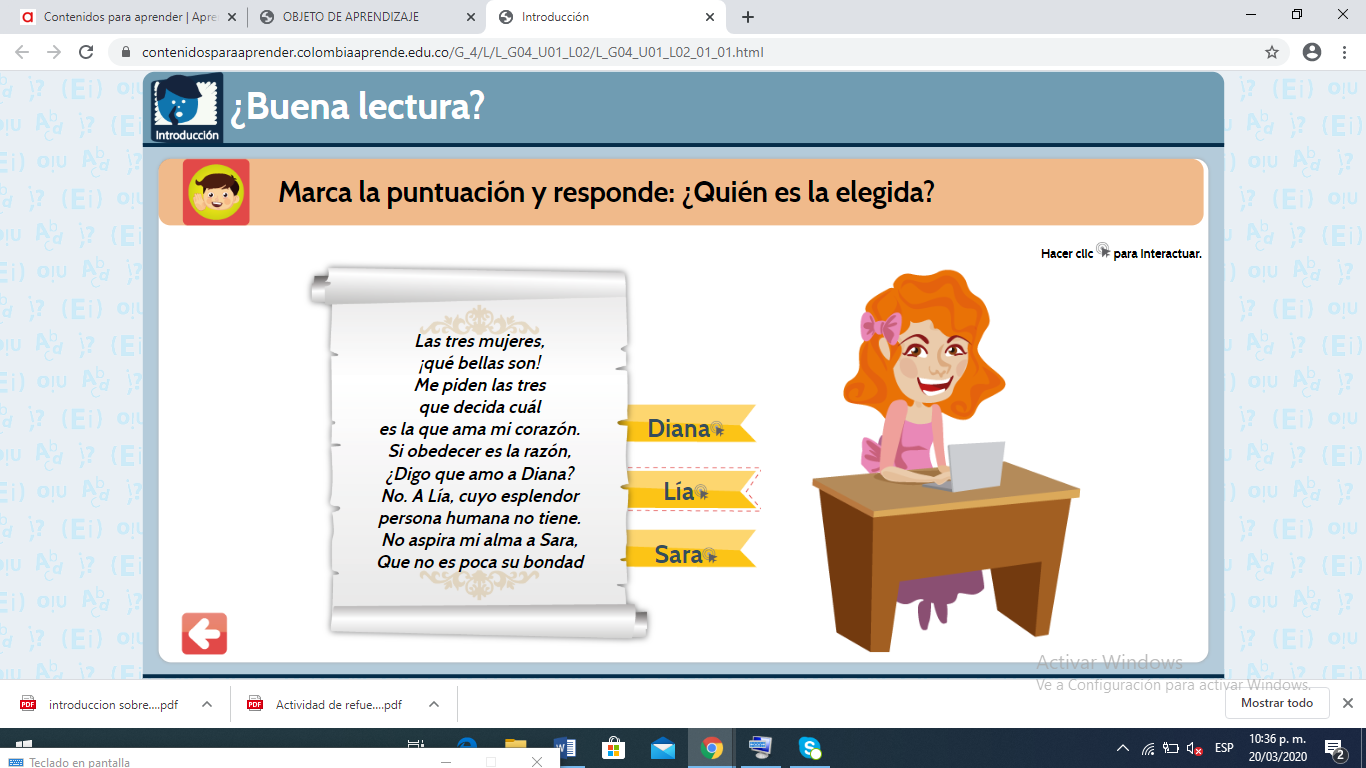 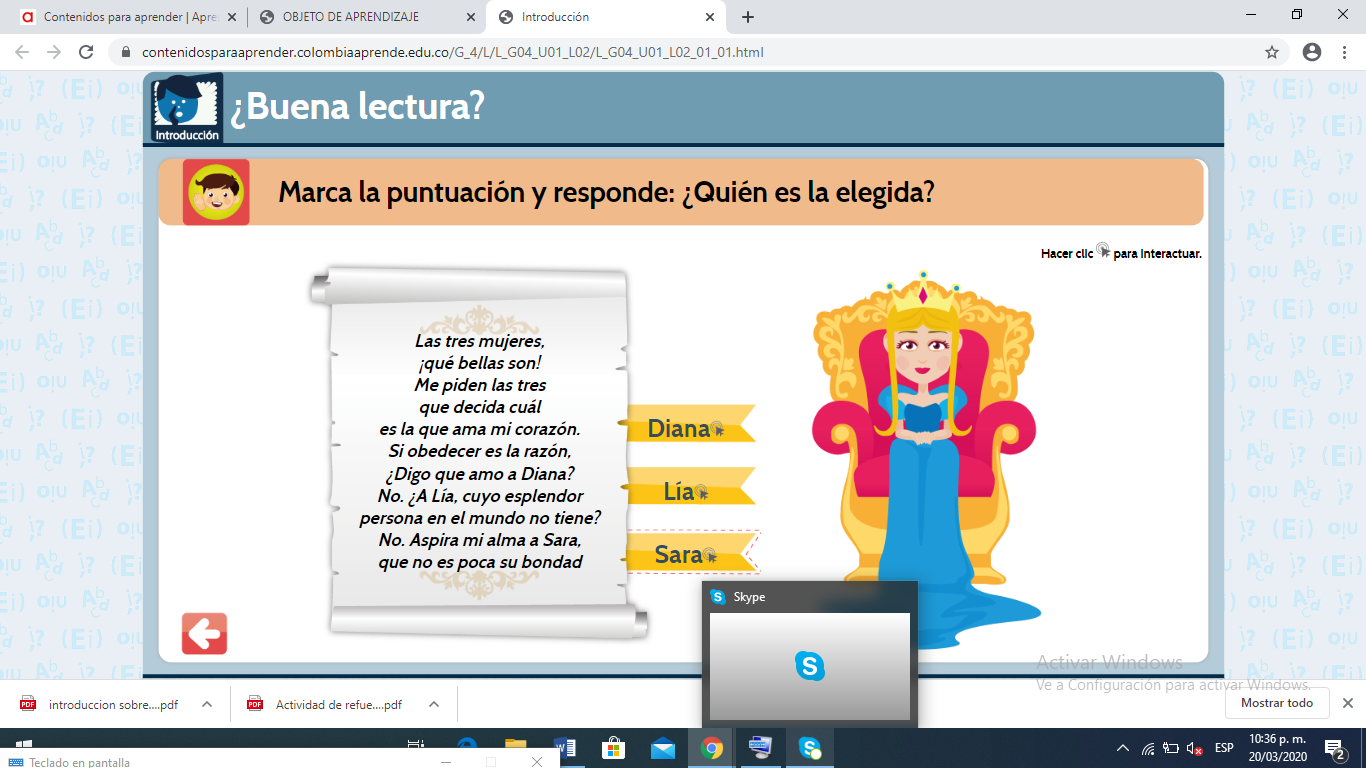 Sección 2Leer el siguiente cuento y resaltar con colores diferentes, el inicio, el problema o nudo y el desenlace 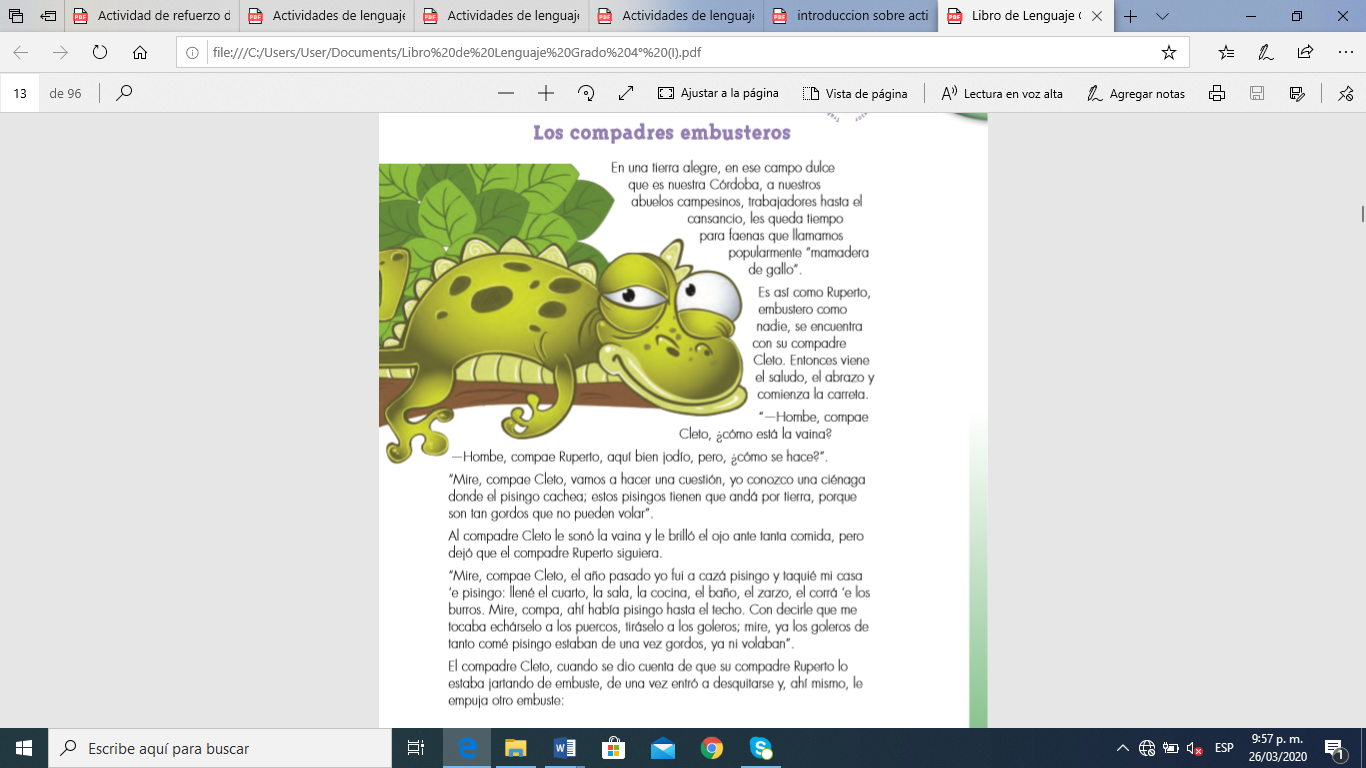 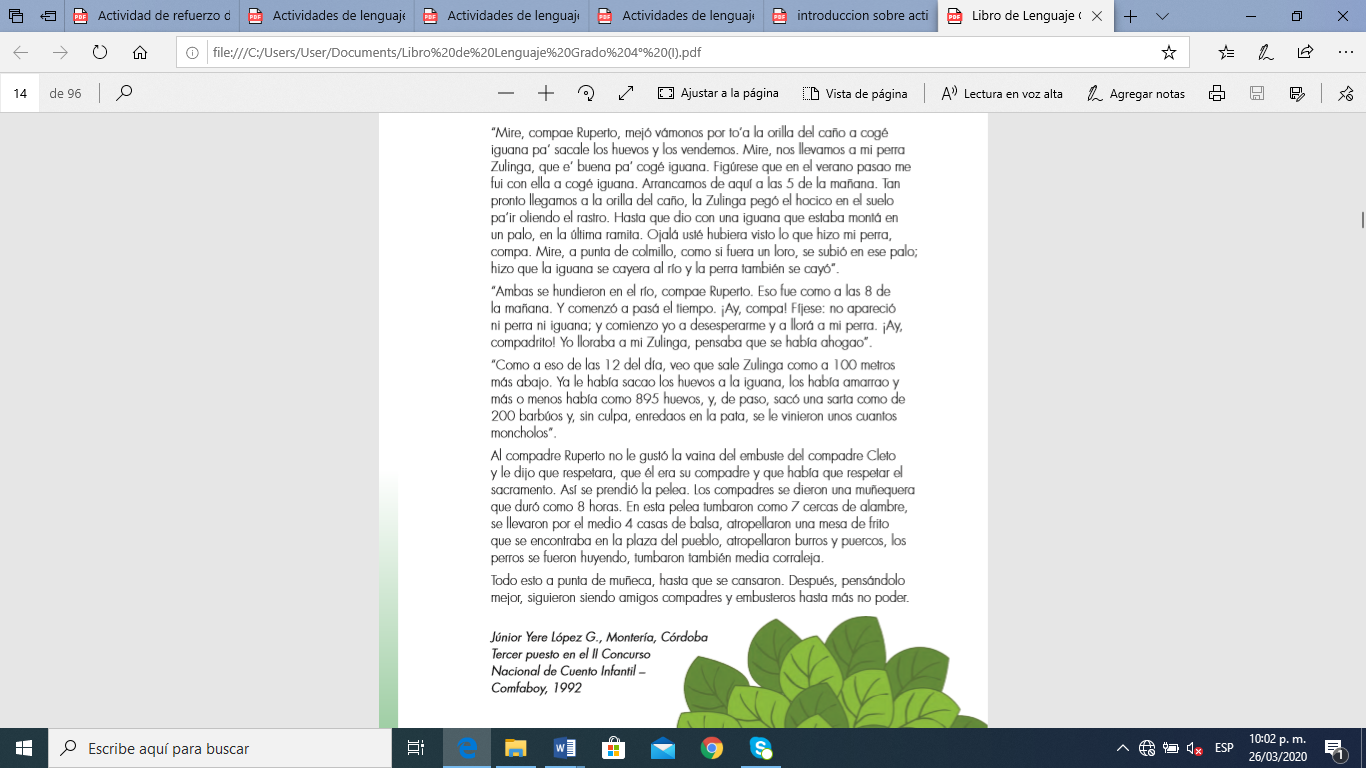 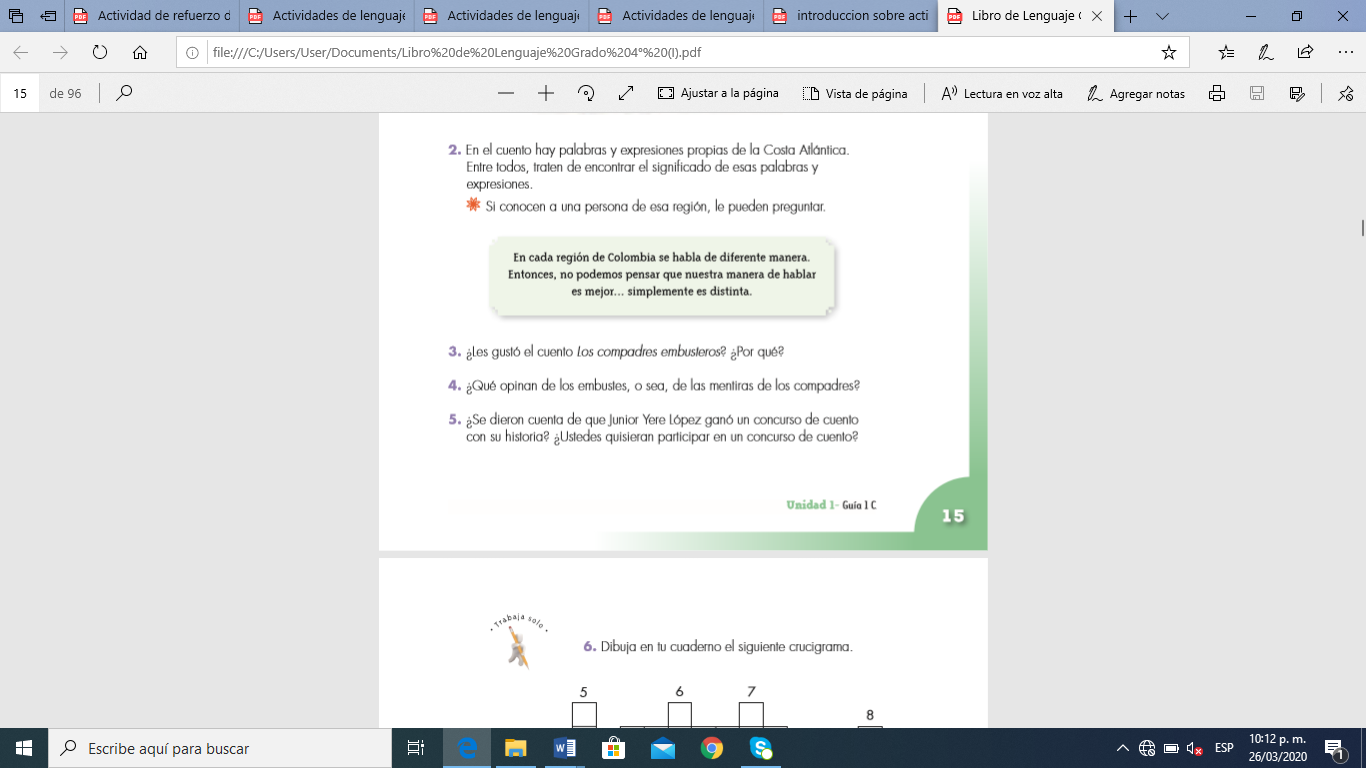 Resolver el siguiente crucigrama: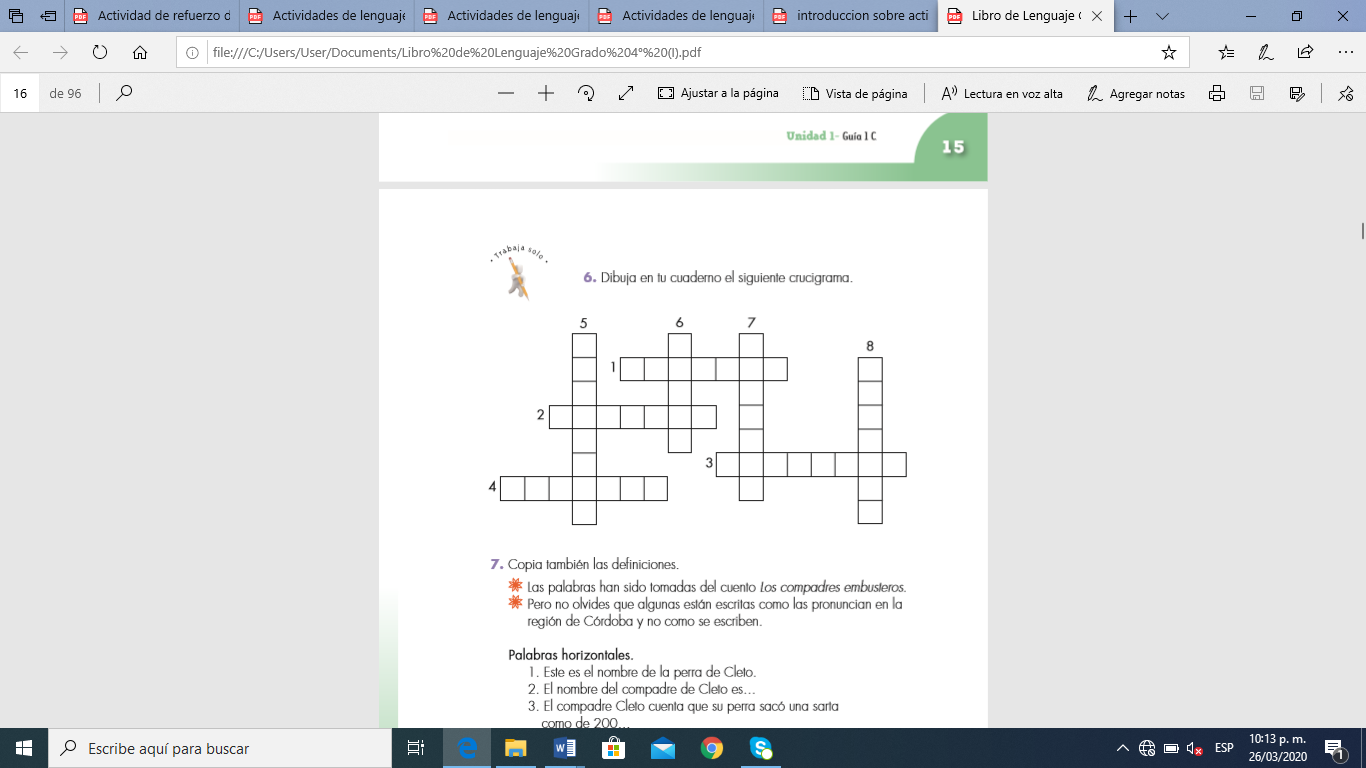 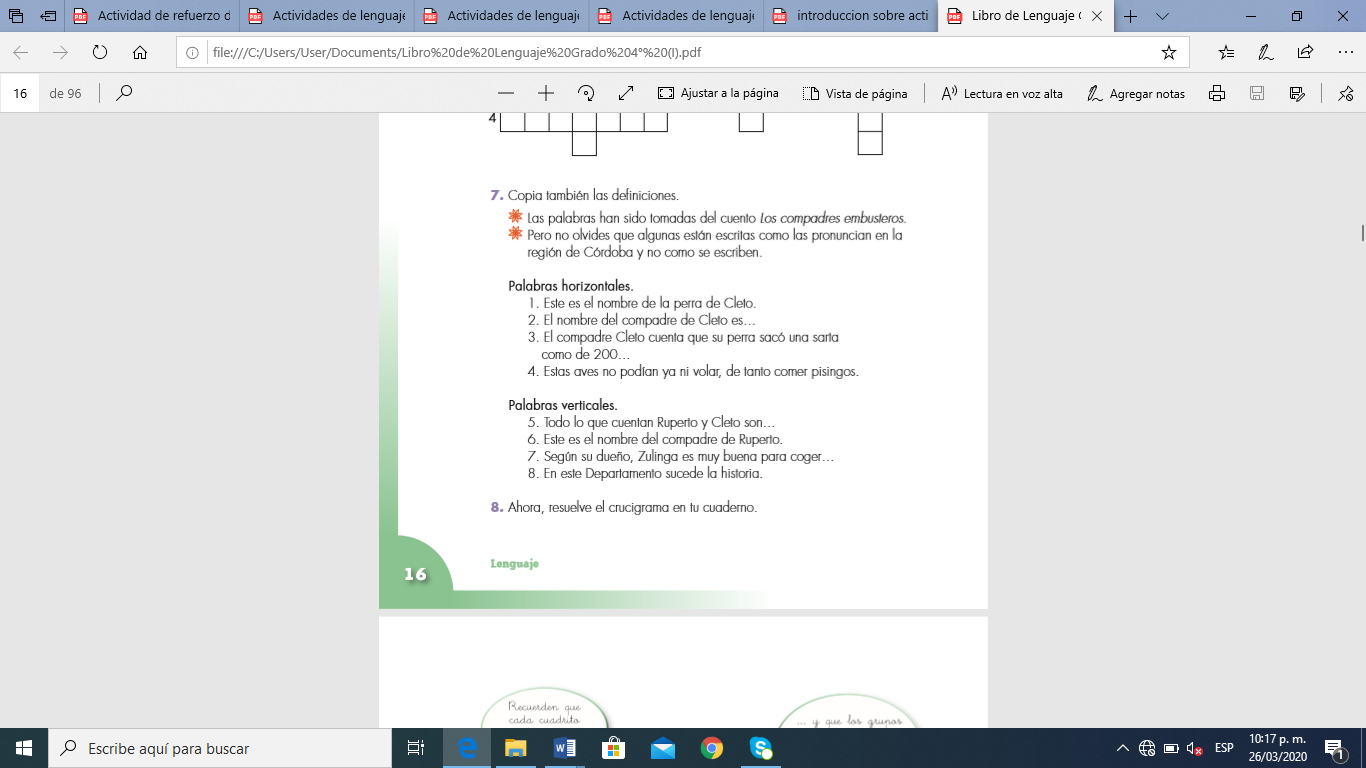 Sección 3.Libro de lectura “Toño y el bosque”, de Eladio De Valdenebro, editorial Norma (material de trabajo pedido al inicio del año escolar 2020).Leer todo el libroResumir cada capítulo.Hacer una lista con todos los personajesDibujar y ubicar en el mapa de Colombia el lugar donde se desarrolla esta historia.ACTIVIDAD 2Características de la fábula.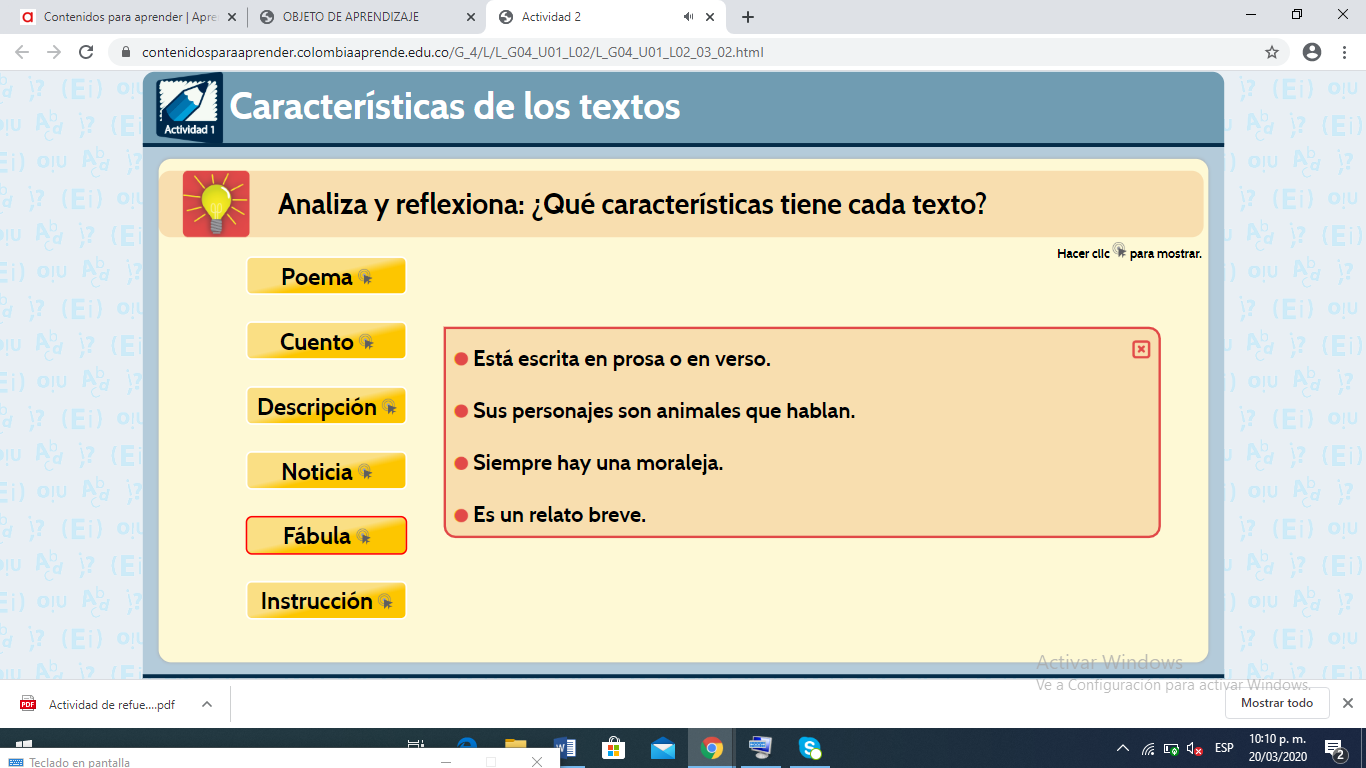 Sección 1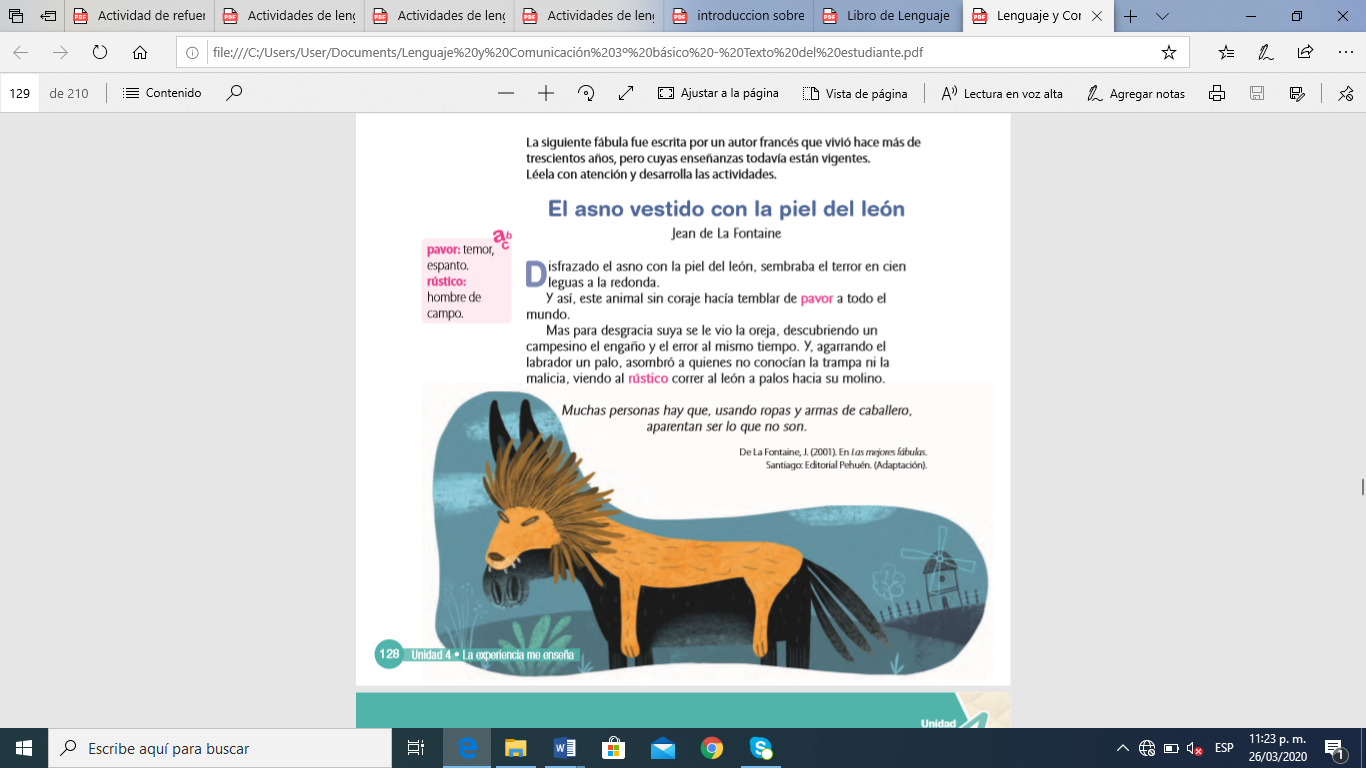 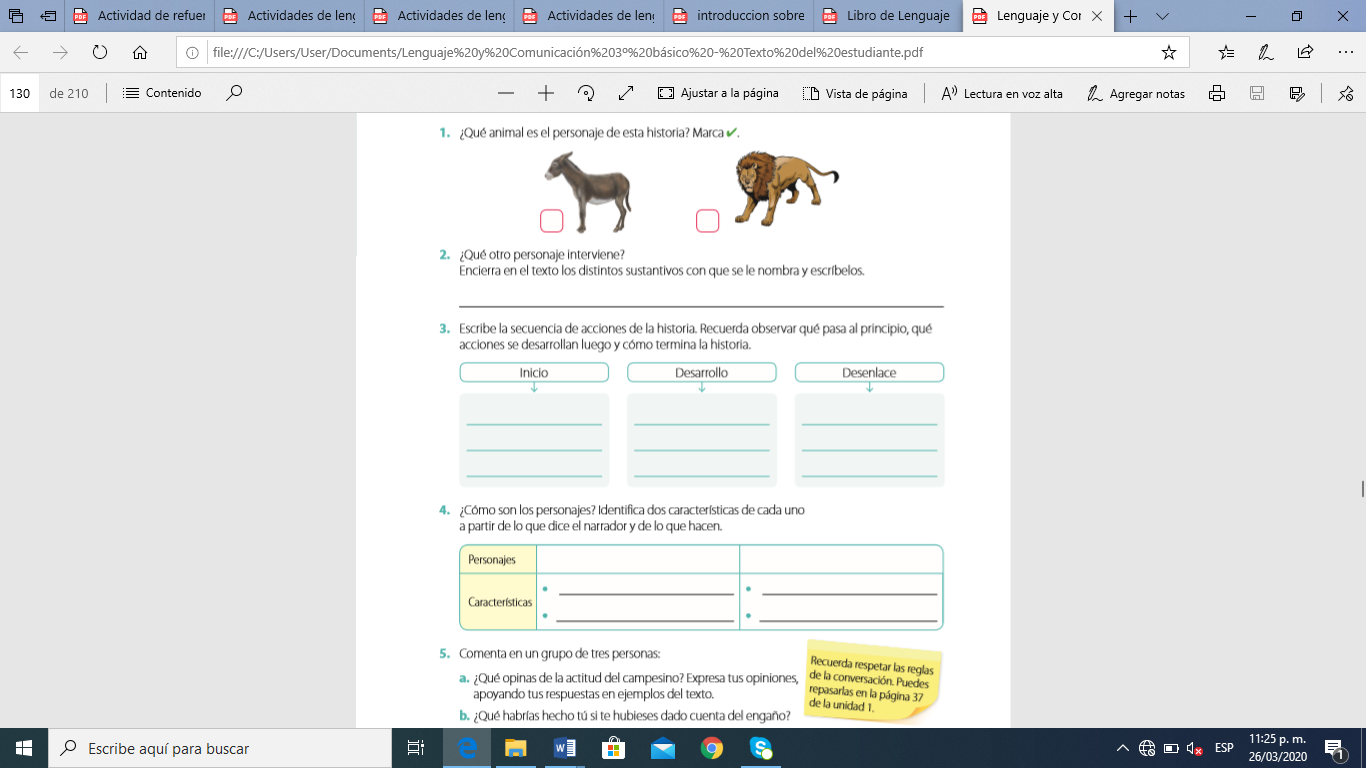 Sección 2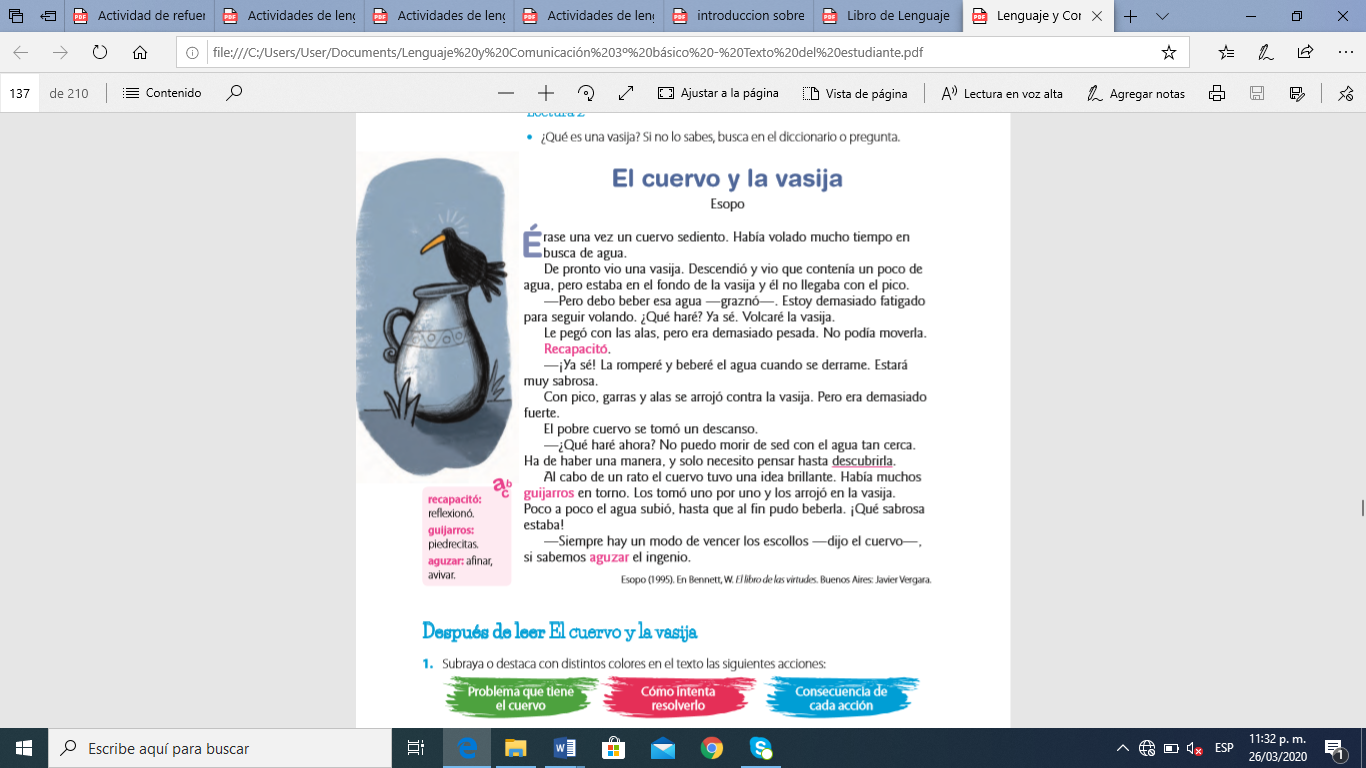                  2. Recuerda a los personajes de cada fábula, el asno vestido con piel de león y                      el cuervo y la vasija, y menciona las características que los destacan.                 3. ¿Qué características corresponden a la apariencia del personaje?                 4. ¿Cuáles corresponden a su forma de ser?                 5. ¿Te identificas con alguna característica de los personajes? ¿Cuál?Asunto: Taller práctico de actividades académicas en casa (lenguaje)LA NOTICIA Y SU ESTRUCTURADBALee en voz alta, con fluidez, respetando la pronunciación de las palabras y la entonación (pregunta, afirmaciones, gritos).Identifica el propósito informativo, recreativo o de opinión de los textos que lee.Escribe textos informativos, narrativos, descriptivos y de opinión.ObjetivosRelacionar información del texto con sus experiencias y conocimientos.Explicar, oralmente o por escrito, la información que han aprendido o descubierto en los textos que leen.Aclarar sus dudas de ortografía a medida que redactan un texto.ACTIVIDAD 3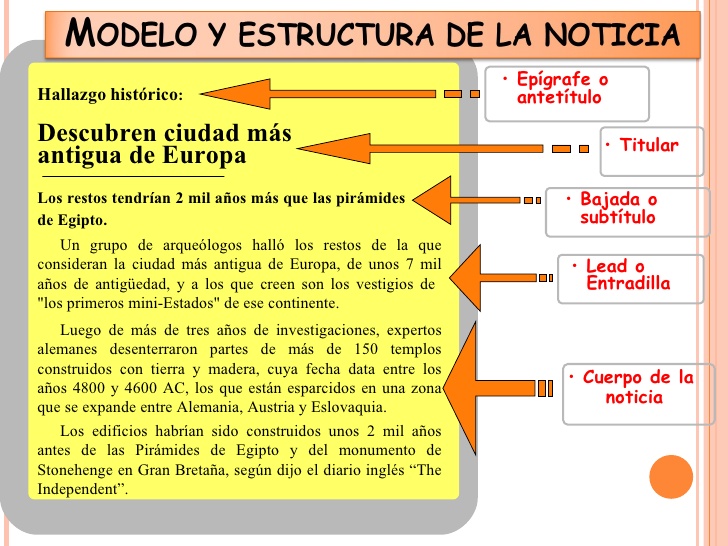 Sección 1Teniendo en cuenta los conceptos vistos en clases, observa la anterior imagen sobre el modelo y estructura de la noticia y, responde:¿Qué es el epígrafe o antetítulo?¿Qué es el titular?¿Qué es bajada o subtítulo?¿Qué es lead o entradilla?¿Qué es cuerpo de la noticia?Sección 2Construye una noticia teniendo en cuenta las siguientes instrucciones.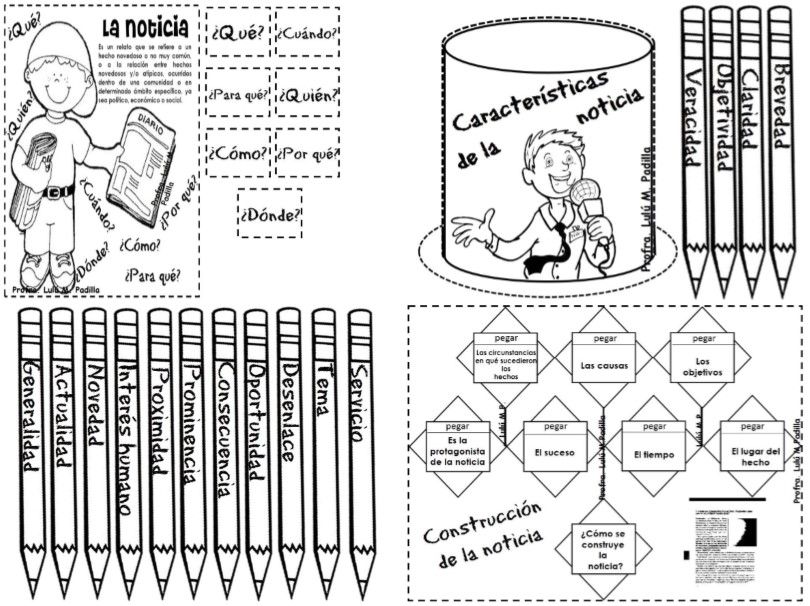 Asunto: Taller práctico de actividades académicas en casa (lenguaje)EL PERIÓDICODBALee en voz alta, con fluidez, respetando la pronunciación de las palabras y la entonación (pregunta, afirmaciones, gritos).Identifica el propósito informativo, recreativo o de opinión de los textos que lee.Escribe textos informativos, narrativos, descriptivos y de opinión.Objetivos de aprendizajeLeer durante un tiempo definido, manteniendo la atención en el texto sin distraerse.Formular opiniones sobre la información escuchada.Responder preguntas sobre información explícita e implícita del texto escuchado.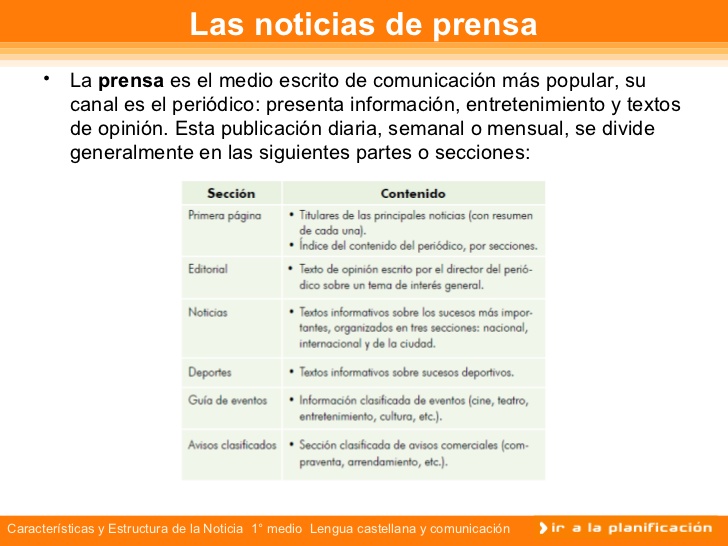 ACTIVIDAD 4Sección 1Escribe V, si la afirmación es verdadera o F, si es falsa.(       )  Los periódicos (prensa) tienen secciones variadas.(       )  Los periódicos comunican información real.(       )  Hay diferentes clases de periódicos.(       )  En los periódicos solamente hay textos escritos.(       )  Las fotografías de un periódico complementan las noticias.Busca algunas secciones del periódico y comenta qué clase de información se encuentra en cada una de ellas.Sección 2Conseguir un periódico o prensa.De la primera página del periódico, contestar las siguientes preguntas:¿Qué dice la cabecera?¿Cuáles son los datos de la cabecera?¿Qué noticias se informarán en ese ejemplar? Escribir solamente los titulares.Escribir tres clasificados de ese periódico.Recortar y pegar dos tiras cómicas de ese periódico.¿Qué dice la sección de Economía? Resumir ¿Quién o quiénes se destacan en el deporte?:        EHSRGOAPDIADYRTROQEYNBIJULSLPSSKVTISNQOEQXLTOCINRLWUIUXRBLTACCKGVAILEIANACIONASCAIMONOCELOAYVTEKVZDS